University of Illinois Springfield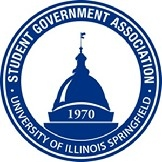 Student Government Association Resolution #06 West Side Trash CansResolution Sponsor: Campus Resident Senator Max PernitskyCo-Sponsor: President Ben PaolettiWhereas, the area of residential townhouse on west side of UIS campus lacks any trash cans for disposal of trash and, Whereas, littering has become common without public trash cans in the area, there must be trash cans to keep the residential area clean and limit littering and,Whereas, there must be trash cans to keep the residential area clean and limit littering and,Whereas, multiple complaints have been brought due to the high amount of littered trash in this area that collects around the homes of on campus residents and,Therefore, Be It Resolved, that the SGA contact the Division of Student Affairs and Department of Residence life with a map of proposed trash cans on the west side of the UIS campus and,Be It Further Resolved, that the Division of Student Affairs and Department of Resident Life buy and install the trash cans.______________________                                                          ______________________Signature of Secretary							Signature of President